Уважаемые жители и гости сельского поселения Русскинская!30 ноября 2021 года департаментом образования и молодежной политики администрации Сургутского района и МАУ «Районный молодежный центр» проводится молодёжный межэтнический форум (далее - форум). 	Форум пройдет в формате онлайн с использованием платформы ZOOM и официальной группы в социальной сети «ВКонтакте» МАУ «Районный молодёжный центр» https://vk.com/rmc_sr. Целью форума является развитие межкультурного взаимодействия в молодёжной среде, повышение уровня компетенций и активизации молодёжи в деятельности по обеспечению межнационального, межконфессионального согласия, профилактика экстремизма в молодёжной среде.	К участию в форуме приглашается молодёжь Сургутского района в возрасте от 18 до 35 лет.Регистрация на форум осуществляется в Google форме https://forms.gle/bDxN1XEDJp6b9bgx9 до 28 ноября 2021 г.Приложение: на 3 л., в 1 экз.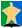 ПриложениеПОЛОЖЕНИЕоб организации и проведении районного молодёжного межэтнического форумаОбщие положенияНастоящее Положение определяет цель, задачи, порядок проведения районного молодёжного межэтнического форума (далее – Форум).Организаторами Форума являются департамент образования и молодёжной политики администрации Сургутского района и муниципальное автономное учреждение Сургутского района «Районный молодёжный центр».Цели и задачи ФорумаЦели Форума: развитие межкультурного взаимодействия в молодёжной среде; повышение уровня компетенций и активизации молодёжи в деятельности по обеспечению межнационального, межконфессионального согласия;профилактика экстремизма в молодёжной среде.Задачи Форума:создание единого пространства общения для представителей различных культур и национальностей;профилактика межрелигиозной и межэтнической напряжённости в молодёжной среде.Оргкомитет ФорумаОбщее руководство подготовкой и проведением Форума осуществляет организационный комитет (далее – Оргкомитет), сформированный из числа представителей организаторов Форума. Оргкомитет Форума осуществляет следующие функции:утверждает программу Форума;формирует список участников Форума, исходя из направленных заявок;организует проведение мероприятий Форума;решает общие вопросы организации и проведения Форума;формирует состав экспертов и модераторов мероприятий Форума;готовит материалы для освещения мероприятий Форума в средствах массовой информации и в сети Интернет;выполняет иные работы, связанные с проведением Форума.Оргкомитет имеет право:привлекать экспертов к организации и проведению мероприятий Форума;привлекать партнёров к организации и проведению мероприятий Форума;вносить изменения в настоящее Положение и программу Форума.Сроки проведения, условия участия в ФорумеСроки проведения Форума: 30 ноября 2021 года в 12:00.Место проведения Форума: Форум пройдет в формате онлайн с использованием платформы ZOOM и официальной группы в социальной сети «ВКонтакте» МАУ «Районный молодёжный центр» https://vk.com/rmc_sr.  К участию в Форуме приглашается молодёжь Сургутского района в возрасте от 18 до 35 лет. Регистрация участников Форума осуществляется в Google форме https://forms.gle/bDxN1XEDJp6b9bgx9 до 28.11.2021 г.Программа ФорумаПрограмма Форума представляет собой комплекс мероприятий, направленных на достижение поставленных целей и задач с соблюдением распорядка дня Форума (Приложение № 1).ФинансированиеРасходы, связанные с организацией и проведением Форума, осуществляются за счёт средств МАУ «Районный молодёжный центр». Контактная информация7.1.	МАУ «Районный молодёжный центр»: г. п. Белый Яр, 1-ый микрорайон, дом 8, каб. 7, тел.: +7 (3462) 550-714, e-mail: rmc-mp@mail.ru.7.2. Контактные лица:Копаткина Екатерина Николаевна, начальник отдела реализации основных направлений молодёжной политики МАУ «Районный молодёжный центр», +7 (3462) 550-718 (доб. 4#).Приложение № 1 к Положению о проведении районного молодёжного межэтнического форумаПрограммарайонного молодёжного межэтнического форумаВремя проведенияНаименование мероприятийМесто проведения30 ноября 2021 года 30 ноября 2021 года 30 ноября 2021 года I блок I блок I блок 12:00–12:15Открытие Форума. Приветствие участников. Представление программы Форума.Спикер:Терентьев М.В., ЧРМОО ИСИМ "Продвижение".ZOOM12:15–12:45Нетворкинг.Спикер:Терентьев М.В., ЧРМОО ИСИМ "Продвижение".ZOOM12:45–14:15Вводная лекция "Межкультурный диалог" Спикер:Фельдман А.Н., тренер неформального образованияZOOMII блок: Практическая часть. "Инструменты работы с буллингом и кибербуллингом в межэтнических сообществах"II блок: Практическая часть. "Инструменты работы с буллингом и кибербуллингом в межэтнических сообществах"II блок: Практическая часть. "Инструменты работы с буллингом и кибербуллингом в межэтнических сообществах"14:15–16:15"Комиксы как инструмент работы".Спикер:Терентьев М.В., ЧРМОО ИСИМ "Продвижение".ZOOM14:15–16:15"Интерактивные методы работы со школьниками".Спикер: Лапаева Е.А., ЧРМОО ИСИМ "Продвижение".ZOOM14:15–16:15"Тренинговые занятия как инструмент работы".Спикер: Попова И.С., ЧРМОО ИСИМ "Продвижение".ZOOM14:15–16:15Методика работы с настольной игрой "Знай ЭТНО!".Спикер: РОО ХМАО-ЮГРА "Марий ушем".ZOOM16:15–16:45Подведение итогов, закрытие форума.Спикер:Терентьев М.В., ЧРМОО ИСИМ "Продвижение".ZOOM